Методическая разработка занятия. План конспект занятия по декоративно-прикладному творчеству «Цветок».Составитель:  Буркина Анна Николаевна МАОУ ДОД ДЮЦ «Синяя птица» ,г.Томск Тема занятия: Изготовление открытки в технике изонить и объемная аппликация. Цель занятия: изготовить  своими руками открытки в смешанной технике. Возраст 7-10 летЗадачи:
 Задачи:Обучающие:  - познакомить детей с новой техникой «изонить»        -правила раскроя;        -обучить безопасным способам и приемам работы с материалами  и    инструментами.     2. Развивающие:        - развивать  творческие способности;        - развивать наблюдательность, техническое мышление;        - развивать эстетический вкус, воображение, фантазию, мелкую моторику рук;      3. Воспитательные:          - побудить интерес к творчеству.       - прививать  навыки культуры труда;       -воспитывать  усидчивость, аккуратность и трудолюбие.Зрительный ряд: технологические  карты, образцы детских работ, рисунки художников и фотографии.Литературный ряд: загадки про маму, стихи Ю.ЭнтинМатериалы и инструменты:- цветной картон,  - цветная бумага для цветов (для оригами, также можно использовать офисную), - скотч, - шерстяные нитки или нитки мулине,- ножницы,- простой карандаш,- линейка-клей карандаш.Задание: Сделать открытку в технике изонить и формить основу цветами в технике объемная аппликация. ИспользуяШаблон цветовШаблон для основы открыткиПлан занятия:Вводная часть.История праздника день материОсновная часть.Организационный момент (постановка задач, сообщение темы и плана занятия).Т.Б. инструментыЗнакомство с технологией изонить заполение шаблона нитями по схеме, план выполнения работы.Самостоятельное выполнение работыИндивидуальная помощь.Физкультминутка.Заключительная часть.Подведение итогов занятия. Рефлексия.Прощание с детьми.   Ход занятияПедагог: Раз, два, три, четыре! Ручки ровненько сложили! Глазки вас прошу поднять, нам занятие пора начать! Здравствуйте ребята! Рада Вас видеть!Скажите а вы умеете отгадывать загадки?Дети: ДаПедагог: Сейчас мы это и проверим. Загадки про маму  приложение 1Дети: Хором отгадывают загадкиПедагог: Молодцы, совершенно правильно. Какие праздники мам вы знаете?Дети: Отвечают на вопросы (актуализация знаний учащихся и включения их в мыслительную деятельность в начале занятия, формирование у учащихся  умения задавать вопросы.Педагог:Среди многочисленных праздников, отмечаемых в нашей стране, День матери занимает особое место. Это праздник, к которому никто не может остаться равнодушным. В этот день хочется сказать слова благодарности всем Матерям, которые дарят детям любовь, добро, нежность и ласку. : Нет, наверное, ни одной страны, где бы не отмечался День матери. В России День матери стали отмечать сравнительно недавно. Установленный Указом Президента Российской Федерации Б.Н. Ельцина № 120 «О Дне матери» от 30 января 1998 года, он празднуется в последнее воскресенье ноября, воздавая должное материнскому труду и их бескорыстной жертве ради блага своих детей. В большинстве европейских стран, США, Канаде, Китае, Японии День матери отмечается во второе воскресенье мая.А какие Ваши мамы (просмотр рисунком).А вы хотите поздравить своих близких и самых дорогих мам?Дети: Да, конечно хотим!Педагог: а как мы можем это сделать?Дети: Стихами, сделать открытки, спеть песни и т.д.Педагог: А поздравительные стихи Вы знаете ребята?Дети: Желающие рассказывают стихиПедагог: Делаем вывод как важны и как дороги нам наши мамы. Как Важно беречь и заботиться о них.Дети: Внимательно слушают, при желании дополняют Педагог: Сегодня мы сделаем подарок нашим мамам, открытку в технике изонить и объемная аппликация. Посмотрите внимательно,  из чего она состоит?  Что нам пригодится? Какие материалы и инструменты? Но прежде чем вы расскажите мне об этом, прошу Вам поднять руку. Правильно. Для изготовления открытки нам понадобится, картон, нитки мулине или ирис, ножницы, клей, линейка, карандашь. Согласны?Дети: ДаПедагог: Прежде чем мы приступим к работе, каждый из вас должен знать и соблюдать технику безопасности, чтобы не пораниться и не поранить товарищей.Правила обращения с ножницами.Правило первое. Ножницы не следует подносить близко к глазам и лицу.Правило второе. Ножницами нельзя размахивать во время работы, так как можно поранить себя или товарища.Правило третье. Если необходимо передать ножницы товарищу, их нужно подавать только кольцами вперед и внимательно следить за тем, как он возьмет их в руки.Педагог:  Последовательность выполнения:Из картона вырезаем круг. Края круга можно вырезать фигурными ножницами. У нас их нет воспользуемся подготовленным шаблоном.Переносим шаблон на картон и вырезаем. Расчертим обратную сторону картона на четыре сектора и пронумеруем, как показано на образце.Для того чтобы было легче наматывать нитки на круг, сделаем небольшие надрезы в местах фигурного выреза.Сначала закрепим нитку скотчем на обратной стороне  круга  у цифры 1. Проводим нитку с лицевой стороны к началу второго сектора - цифре 1.Далее наматываем нитку, соединяя цифры 2 – 2, 3 – 3 и т.д. Продвигайтесь к следующей цифре по часовой стрелке. Конец нитки закрепим скотчем. Итак, рамка у нас готова. Приступаем к  украшению.  Для трех цветков вырезаем шесть кружков из цветной бумаги. Кружок сложим пополам, потом еще пополам и еще раз пополам и вырезаем, как показано на образце.  У вас должна получиться заготовка с четырьмя лепестками.Самостоятельная работа учащихся.Текущий инструктаж (возможен групповой, фронтальный, индивидуальный).Переворачиваем заготовку открытки  лицевую сторону. Разложите цветы, как  вам нравится, и приклейте их. Вот что получилось у нас. Открытка для любимой мамочки готова, которую мы сделали своими руками, готова!Совсем скоро наступят морозы, но мы ведь их не боимся. Отложили работу в сторонку все встали.Физкультминутка: Пальчиковая игра.«Мама»Мамочка – мама,   Милая моя,                         Поставив ладони друг перед другом, на каждый слог смыкают  и размыкают сначала мизинцы.Мамочка – мама,                     Я люблю тебя.                         На последний слог прижимают Подушечки больших пальцев друг к  другу и губами имитируют поцелуй.  Физкультминутка:Мамам дружно помогаем
Мамам дружно помогаем:
Сами в тазике стираем.
И рубашки, и носочки
Для сыночка и для дочки. (Наклоны вперёд, движения руками, имитирующие полоскание.)
Через двор растянем ловко
Для одежды три верёвки. (Потягивания — руки в стороны.)
Светит солнышко-ромашка,
Скоро высохнут рубашки. (Потягивания — руки вверх.)Подведение итогов занятия, рефлексия деятельностиПедагог: Ребята, что мы сегодня с вами сделали?–Что интересного и нового узнали?– Кому из вас сегодня было интересно?Хлопните в ладоши, если вы считаете свою работу, выполненную на «отлично».Щелкните пальцами, если вы считаете, что работу можно сделать лучше.Топните, если считаете, что у вас ничего не получилось, и нужно еще повторить и вернуться к закреплению.Педагог: Молодцы ребята! День мамы прекрасный  повод сказать мамам спасибо просто за то, что они у нас есть.  Мне было интересно и приятно с вами работать. Теперь у каждого из Вас есть подарок.До свидания!Литература1. Дайн Г. Л. Игрушечных дел мастера - М.: 1993. Приложение 1Не боюсь грозы ни грамма,Коль со мною рядом...(мама)Если, дети, вы ленивы,Hепослyшны, шаловливы,Что бывает иногда, -Кто же слёзы льет тогда?— «Всё она, pодная».( Мама)4.Кто любовью согревает,Всё на свете успевает,Даже поиграть чуток?Кто тебя всегда утешет,И умоет, и причешет,В щёчку поцелует - чмок?Вот она всегда какаяМоя ... родная!( Мамочка)Кто пришёл ко мне с утра?Кто сказал: «Вставать пора»?Кашу кто успел сварить?Чаю — в пиалу налить?Кто косички мне заплёл?Целый дом один подмёл?Кто цветов в саду нарвал?Кто меня поцеловал?Кто ребячий любит смех?Кто на свете лучше всех?( Мама)Не боюсь грозы ни грамма,Коль со мною рядом...(мама)    6.Нет в квартире грязи, хлама,Убрала всё чисто...(мама)Борщ в тарелке вкусный самый,Так готовит только...(мама)Перед сном, надев пижаму,Почитать мы просим...(маму)   9.В школе сложная программа,Но всегда поможет ...(мама)Школьный ранец за плечамиСам неси, не вешай...(маме)Угодит шалун коль в яму,Будет звать на помощь...(маму)Громко сын играет гамму,Это радует лишь...(маму) В цирке новая программа,Нам билеты купит...(мама)У слона, гиппопотамаТоже добрая есть...(мама)Песню с добрыми словамиСочиним любимой ...(маме)С папой ходим за цветами,Любим их дарить мы...(маме)Испечем мы тортик самиИ на нём напишем: «...(Маме)Когда вы, детки, с синяками,Больней всего не вам, а...(маме)Ты в школе хвастал кулаками –За это стыдно будет...(маме)Если доченька упряма,Погрозит ей пальцем...(мама)Узнают всё по глазам,Обмануть нам трудно...(мам)Тем детишкам стыд и срам,Кто своих обидел...(мам)2З. Зря не ставят по углам,Не сердите добрых...(мам)Подарки своими рукамиНа праздник сделаем...(маме)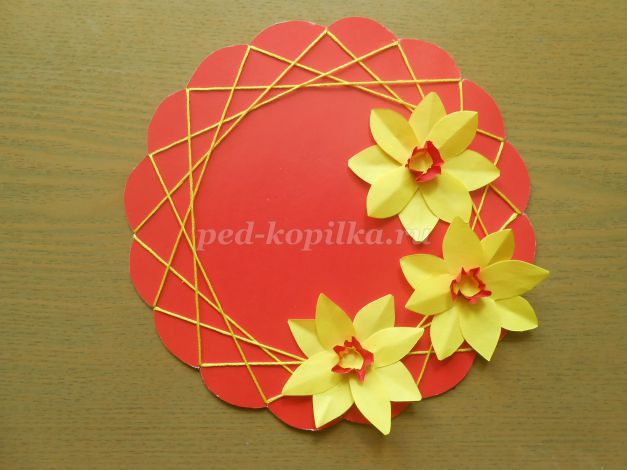 